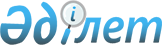 О повышении размеров пенсионных выплат из уполномоченной организации и пенсионных выплат за выслугу лет с 1 января 2016 годаПостановление Правительства Республики Казахстан от 10 декабря 2015 года № 985      Вводится в действие с 1 января 2016 года.      ПРЕСС-РЕЛИЗ

      В соответствии с пунктом 4 статьи 4 Закона Республики Казахстан от 21 июня 2013 года «О пенсионном обеспечении в Республике Казахстан» Правительство Республики Казахстан ПОСТАНОВЛЯЕТ: 



      1. С 1 января 2016 года произвести повышение размеров пенсионных выплат из уполномоченной организации и пенсионных выплат за выслугу лет, назначенных до 1 января 2016 года, на девять процентов от размера получаемых пенсионных выплат.



      2. Настоящее постановление вводится в действие с 1 января 2016 года и подлежит официальному опубликованию.      Премьер-Министр

      Республики Казахстан                           К. Масимов
					© 2012. РГП на ПХВ «Институт законодательства и правовой информации Республики Казахстан» Министерства юстиции Республики Казахстан
				